APPEL À PROJETSANIMATION COMMERCIALEDOSSIER DE CANDIDATURELe dossier complet est à retourner par voies postale ou électronique :Madame la Présidente du Conseil Régional des Pays de la LoireHôtel de Région – 1 rue de la Loire 44966 Nantes cedex 9ou artisanat-commerce@paysdelaloire.frDate limite de dépôt des dossiers de candidature : 23 novembre 2020Document n° 1 : Présentation du demandeurInformation sur la structure :Nom ou raison sociale : …………….…………………………………………………………………………………………………………Forme juridique : ………………………………………………........…………………………………………………………………………N° SIRET : Code APE ou NAF  IVotre structure est-elle assujettie à la TVA ?	 oui 	 non (cochez la case correspondante)Adresse : ……………………………………………………………………………………………………………………………………………………………..……………………………………………………………………………………………………………………………………………………………..……………………………………………………………………………………………………………………………………………………………..Nom et titre du représentant légal : ……………………………………………………………………………………………………Tel : ……………………………………………………………………………………………………………………………………………………..Adresse e-mail : ……………………………………………………………………………………………………………………………………Présentation de la structure :Il s’agit de présenter l’opérateur, son réseau, son cœur de métier, quelles sont ces cibles prioritaires et sa stratégie de développement (maximum 10 lignes)Personne en charge du dossier :Nom et prénom : …………………………………………………………………………………………………………………………………Fonction : …………………………………………………………………………………………………………………………………………….Tel : ……………………………………………………………………………………………………………………………………………………..Adresse e-mail : ……………………………………………………………………………………………………………………………………Document n° 2 : Présentation du projetIntitulé de l’action :Période prévisionnelle d’exécution de l’opération :Du   I  I  I     au     I  I  I Présentation de l’action et nature du projet :Il s’agit de présenter l’action (méthodologie, déroulement opérationnel, caractère innovant, etc.) et la nature du projet (Attractivité des commerces, communication innovante, Fidélisations des clients, Expérience client).Objectifs et résultats attendus :Il s’agit de décrire comment le projet répond aux critères de l’AMI : innovation, caractère collectif, impact territorial, génération de trafic pour les commerces.Territoires concernés par l’action : Préciser les territoires où se déroule l’action Moyen et calendrier de mise en œuvre de l’action : Moyens humains,  matériels et financiers affectés à l’actionCalendrier de mise en œuvre Partenaires impliqués : techniques et financiersPrésenter la nature et le niveau d’implication des partenaires publics ou privés impliqués dans la mise en œuvre et/ou sur le suivi du projet.Courrier officiel de demande de subvention adressé à la Présidente du Conseil régionalPrésentation du demandeur (document 1)Présentation du projet (document 2)Budget prévisionnel de l’action (modèle joint)L’extrait KbisCopie des statuts de la structureRelevé d’identité bancaire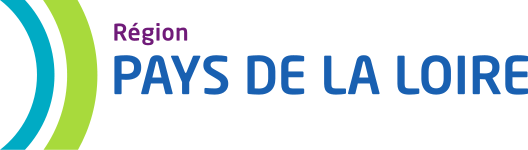 Pièces constitutives au dossier